от «20»   декабря     2021 г.				                                        № 1492Об утверждении Программы профилактики рисков причинения вреда (ущерба) охраняемым законом ценностямв сфере муниципального контроля за исполнением единой теплоснабжающей организацией обязательств по строительству, реконструкции и (или) модернизации объектов теплоснабжения на территории МО «Город Мирный» Мирнинского района Республики Саха (Якутия) на 2022 годВ соответствии со статьей 44 Федерального закона от 31.07.2020 № 248-ФЗ «О государственном контроле (надзоре) и муниципальном контроле в Российской Федерации», постановлением Правительства Российской Федерации от 25.06.2021               № 990 «Об утверждении Правил разработки и утверждения контрольными (надзорными) органами программы профилактики риском причинения вреда (ущерба) охраняемым законом ценностям», городская Администрация постановляет:Утвердить прилагаемую Программу профилактики рисков причинения вреда (ущерба) охраняемым законом ценностям в сфере муниципального контроля за исполнением единой теплоснабжающей организацией обязательств по строительству, реконструкции и (или) модернизации объектов теплоснабжения на территории МО «Город Мирный» Мирнинского района Республики Саха (Якутия) на 2022 год. Опубликовать настоящее Постановление в порядке, установленном Уставом МО «Город Мирный». Контроль исполнения настоящего Постановления оставляю за собой.И. о. Главы города                                                                                   С.Ю. МедведьУтверждена Постановлением городской Администрации от «20» декабря 2021г. № 1492ПРОГРАММА профилактики рисков причинения вреда (ущерба) охраняемым законом ценностям в сфере муниципального контроля за исполнением единой теплоснабжающей организацией обязательств по строительству, реконструкции и (или) модернизации объектов теплоснабжения на территории МО «Город Мирный» Мирнинского района Республики Саха (Якутия) на 2022 годМирный 2021 г.Паспорт Программы Общие положения Программы Настоящая программа разработана в соответствии со статьей 44 Федерального закона от 31.07.2021 248-ФЗ "О государственном контроле (надзоре) и муниципальном контроле в Российской Федерации", постановлением Правительства Российской Федерации от 25.06.2021 № 990 «Об утверждении Правил разработки и утверждения контрольными (надзорными) Органами программы профилактики рисков причинения вреда (ущерба) охраняемым законом ценностям  при осуществлении муниципального контроля за исполнением единой теплоснабжающей организацией обязательств по строительству, реконструкции и (или) модернизации объектов теплоснабжения Республики Саха (Якутия) на 2022 год (далее - Программа), разработана в целях  стимулирования добросовестного соблюдения обязательных требований юридическими лицами, индивидуальными предпринимателями устранения условий, причин и факторов, способных привести к нарушениям обязательных требований и (или) причинению вреда (ущерба) охраняемым законом ценностям,  создания условий для доведения обязательных требований до юридических лиц, индивидуальных предпринимателей, повышение информированности о способах их соблюдения.1.2. Настоящая Программа разработана и подлежит исполнению Администрацией МО «Город Мирный» Мирнинского района Республики Саха (Якутия), в лице Муниципального казенного учреждения «Управление жилищно-коммунального хозяйства» МО «Город Мирный» (далее – Орган муниципального контроля).2. Анализ текущего состояния осуществлениямуниципального   контроля, описание текущего развития профилактической деятельности контрольного Органа, характеристика проблем, на решение которых направлена Программа2.1. Предметом муниципального контроля за исполнением единой теплоснабжающей организацией обязательств по строительству, реконструкции и (или) модернизации объектов теплоснабжения является соблюдение единой теплоснабжающей организацией в процессе реализации мероприятий по строительству, реконструкции и (или) модернизации объектов теплоснабжения, необходимых для развития, обеспечения надежности и энергетической эффективности системы теплоснабжения и определенных для нее в схеме теплоснабжения, требований Федерального закона от 27.07.2010 № 190-ФЗ "О теплоснабжении" и принятых в соответствии с ним иных нормативных правовых актов, в том числе соответствие таких реализуемых мероприятий схеме теплоснабжения.2.2. Обязательные требования в сфере осуществления муниципального контроля за исполнением единой теплоснабжающей организацией обязательств по строительству, реконструкции и (или) модернизации объектов теплоснабжения, регламентированы Федеральным законом от 27.07.2010 № 190-ФЗ "О теплоснабжении".2.3. Объектами муниципального контроля за исполнением единой теплоснабжающей организацией обязательств по строительству, реконструкции и (или) модернизации объектов теплоснабжения являются:1) деятельность, действия (бездействие) контролируемых лиц, в рамках которых должны соблюдаться обязательные требования, в том числе предъявляемые к контролируемым лицам, осуществляющим деятельность, действия (бездействие);2) здания, помещения, сооружения, линейные объекты, территории, оборудование, устройства, предметы и другие объекты, которыми контролируемые лица владеют и (или) пользуются и к которым предъявляются обязательные требования (далее – производственные объекты).2.4. Под контролируемым лицом при осуществлении муниципального контроля понимаются организации, указанная в статье 31 Федерального закона от 30.07.2020 г. №248-ФЗ "О государственном контроле (надзоре) и муниципальном контроле в Российской Федерации", деятельность, действия или результаты деятельности которых либо производственные объекты, находящиеся во владении и (или) в пользовании которых, подлежат муниципальному контролю.  3.План мероприятий по профилактике нарушений и показатели результативности и эффективности Программы3.1. Мероприятия Программы представляют собой комплекс мер по предупреждению нарушений обязательных требований в сфере теплоснабжения: - предотвращение угрозы причинения, либо причинения вреда объектам теплоснабжения вследствие нарушений обязательных требований,- устранение существующих и потенциальных условий, причин и факторов, способных привести к нарушению обязательных требований и угрозе причинения, либо причинения вреда,- формирование моделей социально ответственного, добросовестного, правового поведения контролируемых лиц, - повышение прозрачности системы контрольно-надзорной деятельности.3.2. Показатели результативности и эффективности Программы приведены в приложении 2 к настоящей Программе.  4. Виды профилактических мероприятий	При осуществлении муниципального контроля за исполнением единой теплоснабжающей организацией обязательств могут проводиться следующие виды профилактических мероприятий:1) информирование;2) обобщение правоприменительной практики;3) объявление предостережений;4) консультирование;5) профилактический визит.4.1. Информирование осуществляется Органом муниципального контроля по вопросам соблюдения обязательных требований посредством размещения соответствующих сведений на официальном сайте городской Администрации в информационно-телекоммуникационной сети «Интернет» (далее – официальный сайт городской Администрации) в специальном разделе, посвященном контрольной деятельности, в средствах массовой информации, через личные кабинеты контролируемого лица в государственных информационных системах (при их наличии) и в иных формах.Орган муниципального контроля обязан размещать и поддерживать в актуальном состоянии на официальном сайте городской Администрации в специальном разделе, посвященном контрольной деятельности, сведения, предусмотренные частью 3 статьи 46 Федерального закона от 31.07.2020 № 248-ФЗ «О государственном контроле (надзоре) и муниципальном контроле в Российской Федерации».4.2. Обобщение правоприменительной практики осуществляется Органом муниципального контроля посредством сбора и анализа данных о проведенных контрольных мероприятиях и их результатах.По итогам обобщения правоприменительной практики должностными лицами, уполномоченными осуществлять муниципальный контроль за исполнением единой теплоснабжающей организацией обязательств, ежегодно готовится доклад, содержащий результаты обобщения правоприменительной практики по осуществлению муниципального контроля за исполнением единой теплоснабжающей организацией обязательств,  утверждаемый Распоряжением городской Администрации подписываемый Главой города. Указанный доклад размещается в срок до 1 июля года, следующего за отчетным годом, на официальном сайте городской Администрации в специальном разделе, посвященном контрольной деятельности.4.3. Предостережение о недопустимости нарушения обязательных требований и предложение принять меры по обеспечению соблюдения обязательных требований объявляются контролируемому лицу в случае наличия у Органа муниципального контроля сведений о готовящихся нарушениях обязательных требований или признаках нарушений обязательных требований и (или) в случае отсутствия подтверждения данных о том, что нарушение обязательных требований причинило вред (ущерб) охраняемым законом ценностям либо создало угрозу причинения вреда (ущерба) охраняемым законом ценностям. Предостережения объявляются (подписываются) Главой города (заместителем Главы города) для принятия решения о проведении контрольных мероприятий не позднее 30 дней со дня получения указанных сведений. Предостережение оформляется в письменной форме или в форме электронного документа и направляется в адрес контролируемого лица.Предостережение о недопустимости нарушения обязательных требований оформляется в соответствии с формой, утвержденной приказом Министерства экономического развития Российской Федерации от 31.03.2021 № 151 «О типовых формах документов, используемых контрольным (надзорным) Органом». Объявляемые предостережения о недопустимости нарушения обязательных требований регистрируются в журнале учета предостережений с присвоением регистрационного номера.В случае объявления Органом муниципального контроля предостережения о недопустимости нарушения обязательных требований контролируемое лицо вправе подать возражение в отношении указанного предостережения. Возражение в отношении предостережения рассматривается Органом муниципального контроля в течение 30 дней со дня получения. В результате рассмотрения возражения контролируемому лицу в письменной форме или в форме электронного документа направляется ответ с информацией о согласии или несогласии с возражением. В случае несогласия с возражением в ответе указываются соответствующие обоснования.4.4. Консультирование контролируемого лица осуществляется должностным лицом, уполномоченным осуществлять муниципальный контроль за исполнением единой теплоснабжающей организацией обязательств, по телефону, посредством видео-конференц-связи, на личном приеме либо в ходе проведения профилактических мероприятий, контрольных мероприятий и не должно превышать 15 минут.Личный прием физических лиц, юридических лиц, индивидуальных предпринимателей проводится Главой города (Заместителем Главы города) и (или) уполномоченным должностным лицом, Органа муниципального контроля.  Информация о месте приема, а также об установленных для приема днях и часах размещается на официальном сайте городской Администрации.Консультирование осуществляется в устной или письменной форме по следующим вопросам:1) организация и осуществление муниципального контроля за исполнением единой теплоснабжающей организацией обязательств;2) порядок осуществления контрольных мероприятий, установленных настоящим Положением;3) порядок обжалования действий (бездействия) должностных лиц, уполномоченных осуществлять муниципальный контроль за исполнением единой теплоснабжающей организацией обязательств;4) получение информации о нормативных правовых актах (их отдельных положениях), содержащих обязательные требования, оценка соблюдения которых осуществляется Органом муниципального контроля в рамках контрольных мероприятий. Консультирование в письменной форме осуществляется должностным лицом, уполномоченным осуществлять муниципальный контроль за исполнением единой теплоснабжающей организацией обязательств, в следующих случаях:1) контролируемым лицом представлен письменный запрос о представлении письменного ответа по вопросам консультирования;2) за время консультирования предоставить в устной форме ответ на поставленные вопросы невозможно;3) ответ на поставленные вопросы требует дополнительного запроса сведений.При осуществлении консультирования должностное лицо, уполномоченное осуществлять муниципальный контроль за исполнением единой теплоснабжающей организацией обязательств, обязано соблюдать конфиденциальность информации, доступ к которой ограничен в соответствии с законодательством Российской Федерации.В ходе консультирования не может предоставляться информация, содержащая оценку конкретного контрольного мероприятия, решений и (или) действий должностных лиц, уполномоченных осуществлять муниципальный контроль за исполнением единой теплоснабжающей организацией обязательств, иных участников контрольного мероприятия, а также результаты проведенных в рамках контрольного мероприятия экспертизы, испытаний.Информация, ставшая известной должностному лицу, уполномоченному осуществлять муниципальный контроль за исполнением единой теплоснабжающей организацией обязательств, в ходе консультирования, не может использоваться администрацией в целях оценки контролируемого лица по вопросам соблюдения обязательных требований.Должностными лицами, уполномоченными осуществлять муниципальный контроль за исполнением единой теплоснабжающей организацией обязательств, ведется журнал учета консультирований.В случае поступления в Орган муниципального контроля пяти и более однотипных обращений контролируемого лица и его представителей консультирование осуществляется посредством размещения на официальном сайте городской Администрации в специальном разделе, посвященном контрольной деятельности, письменного разъяснения, подписанного Главой города (заместителем Главы города) или должностным лицом, уполномоченным осуществлять муниципальный контроль за исполнением единой теплоснабжающей организацией обязательств.4.5. Профилактический визит проводится в форме профилактической беседы по месту осуществления деятельности контролируемого лица либо путем использования видео-конференц-связи.Приложение 1  к Программе профилактики рисков причинения вреда (ущерба) охраняемым законом ценностям в сфере муниципального контроля за исполнением единой теплоснабжающей организацией обязательств по строительству, реконструкции и (или) модернизации                                             объектов теплоснабжения на территории МО «Город Мирный» Мирнинского районаот «______» ______ 2021 г. № _________Приложение 2  к Программе профилактики рисков причинения вреда (ущерба) охраняемым законом ценностям в сфере муниципального контроля за исполнением единой теплоснабжающей организацией обязательств по строительству, реконструкции и (или) модернизации                                             объектов теплоснабжения на территории МО «Город Мирный» Мирнинского районаРеспублики Саха (Якутия) на 2022 от «______» ______ 2021 г. № _________Показатели результативности и эффективности ПрограммыАДМИНИСТРАЦИЯМУНИЦИПАЛЬНОГО ОБРАЗОВАНИЯ«Город Мирный»МИРНИНСКОГО РАЙОНАПОСТАНОВЛЕНИЕ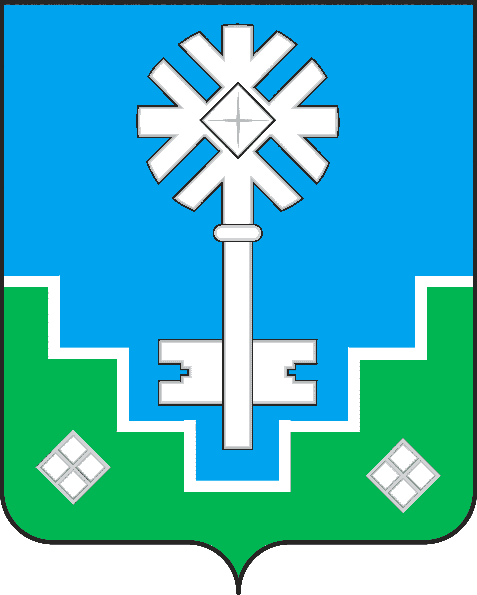 МИИРИНЭЙ ОРОЙУОНУН«Мииринэйкуорат»МУНИЦИПАЛЬНАЙ ТЭРИЛЛИИ ДЬАhАЛТАТАУУРААХНаименование ПрограммыПрограмма профилактики рисков причинения вреда (ущерба) охраняемым законом ценностям в сфере муниципального контроля за исполнением единой теплоснабжающей организацией обязательств по строительству, реконструкции и (или) модернизации объектов теплоснабжения в МО «Город Мирный» Мирнинского района Республики Саха (Якутия)Разработчик ПрограммыАдминистрация МО «Город Мирный» Мирный» Мирнинского района Республики Саха (Якутия), в лице Муниципального казенного учреждения «Управление жилищно-коммунального хозяйства» МО «Город Мирный». Правовые основанияразработки Программы1. Федеральный закон от 31.07.2020 № 248-ФЗ                                  «О государственном контроле (надзоре) и муниципальном контроле в Российской Федерации»; 2. Постановление Правительства Российской Федерации от 25.06.2021 № 990 «Об утверждении Правил разработки и утверждения контрольными (надзорными) Органами программы профилактики рисков причинения вреда (ущерба) охраняемым законом ценностям»;3. Федерального закона от 27.07.2010 № 190-ФЗ «О теплоснабжении»;Цели Программы- предупреждение нарушений обязательных требований в сфере теплоснабжения;- предотвращение угрозы причинения, либо причинения вреда объектам теплоснабжения вследствие нарушений обязательных требований;- устранение существующих и потенциальных условий, причин и факторов, способных привести к нарушению обязательных требований и угрозе причинения, либо причинения вреда;- формирование моделей социально ответственного, добросовестного, правового поведения контролируемых лиц;- повышение прозрачности системы контрольно-надзорной деятельности.Задачи Программы- оценка возможной угрозы причинения, либо причинения вреда (ущерба) объектам теплоснабжения, выработка и реализация профилактических мер, способствующих ее снижению;- выявление факторов угрозы причинения, либо причинения вреда (ущерба), причин и условий, способствующих нарушению обязательных требований, определение способов устранения или снижения угрозы;- регулярная ревизия обязательных требований и принятие мер к обеспечению реального влияния на подконтрольную сферу комплекса обязательных требований, соблюдение которых составляет предмет муниципального контроля;- формирование единого понимания обязательных требований у всех участников контрольно-надзорной деятельности;- создание и внедрение мер системы позитивной профилактики; повышение уровня правовой грамотности контролируемых лиц, в том числе путем обеспечения доступности информации об обязательных требованиях и необходимых мерах по их исполнению;- снижение издержек контрольно-надзорной деятельности и административной нагрузки на контролируемых лиц.Сроки и этапыреализации Программы2022 годОжидаемые конечные результаты реализации Программыснижение рисков причинения вреда охраняемым закономценностям;- увеличение доли законопослушных подконтрольных субъектов;- развитие системы профилактических мероприятий Органа муниципального контроля;- внедрение различных способов профилактики;- разработка образцов эффективного, законопослушного поведения подконтрольных субъектов;- повышение прозрачности деятельности Органа муниципального контроля;- уменьшение административной нагрузки на подконтрольные субъекты;- повышение уровня правовой грамотности подконтрольных субъектов;- обеспечение единообразия понимания предмета контроля подконтрольными субъектами;- мотивация подконтрольных субъектов к добросовестномуповедению;- снижение уровня правонарушений в сфере контроля за особо охраняемыми природными территориями местного значения.Планмероприятий по профилактике нарушений законодательства в сфере муниципального контроля за исполнением единой теплоснабжающей организацией обязательств по строительству, реконструкции и (или) модернизации объектов теплоснабжения на территории МО «Город Мирный» Мирнинского района Республики Саха (Якутия) на 2022 годПланмероприятий по профилактике нарушений законодательства в сфере муниципального контроля за исполнением единой теплоснабжающей организацией обязательств по строительству, реконструкции и (или) модернизации объектов теплоснабжения на территории МО «Город Мирный» Мирнинского района Республики Саха (Якутия) на 2022 годПланмероприятий по профилактике нарушений законодательства в сфере муниципального контроля за исполнением единой теплоснабжающей организацией обязательств по строительству, реконструкции и (или) модернизации объектов теплоснабжения на территории МО «Город Мирный» Мирнинского района Республики Саха (Якутия) на 2022 годПланмероприятий по профилактике нарушений законодательства в сфере муниципального контроля за исполнением единой теплоснабжающей организацией обязательств по строительству, реконструкции и (или) модернизации объектов теплоснабжения на территории МО «Город Мирный» Мирнинского района Республики Саха (Якутия) на 2022 годПланмероприятий по профилактике нарушений законодательства в сфере муниципального контроля за исполнением единой теплоснабжающей организацией обязательств по строительству, реконструкции и (или) модернизации объектов теплоснабжения на территории МО «Город Мирный» Мирнинского района Республики Саха (Якутия) на 2022 год№ п/пВид мероприятияСодержание мероприятияСрок реализации мероприятияОтветственный за реализацию мероприятия исполнитель1.Информирование посредством размещения (поддержания в актуальном состоянии) на официальном сайте городской Администрации:1.Проведение публичных мероприятий (собраний, совещаний, семинаров) с контролируемыми лицами в целях их информированияв течение года (по мере необходимости)МКУ «УЖКХ» МО «Город Мирный», тел. 8 (41136) 4-61-60, эл. адрес: mirny-ugkh@yandex.ru1.Информирование посредством размещения (поддержания в актуальном состоянии) на официальном сайте городской Администрации:2. Посредством размещения соответствующих сведений на официальном сайте городской Администрации в специальном разделе, посвященном контрольной деятельности.в течение года (по мере необходимости)МКУ «УЖКХ» МО «Город Мирный», тел. 8 (41136) 4-61-60, эл. адрес: mirny-ugkh@yandex.ru2.Консультирование контролируемых лиц в устной или письменной форме по следующим вопросам теплоснабжения1. Консультирование контролируемых лиц в устной форме по телефону, по видео-конференц-связи и на личном приемеПри обращении лица, нуждающегося в консультированииМКУ «УЖКХ» МО «Город Мирный», тел. 8 (41136) 4-61-60, эл. адрес: mirny-ugkh@yandex.ru2. Консультирование контролируемых лиц в письменной форме При обращении лица, нуждающегося в консультировании, в течение 30 дней со дня регистрации МКУ «УЖКХ» МО «Город Мирный», тел. 8 (41136) 4-61-60, эл. адрес: mirny-ugkh@yandex.ru3.Обобщение правоприменительной практикиОсуществляется Органом муниципального контроля посредством сбора и анализа данных о проведенных контрольных мероприятиях и их результатах.После осуществления муниципального контроля, но не реже одного раза в годМКУ «УЖКХ» МО «Город Мирный», тел. 8 (41136) 4-61-60, эл. адрес: mirny-ugkh@yandex.ru4.ПредостережениеНедопустимость нарушения обязательных требований охраняемым законом ценностям.  По мере необходимостиМКУ «УЖКХ» МО «Город Мирный», тел. 8 (41136) 4-61-60, эл. адрес: mirny-ugkh@yandex.ru5.Профилактический визитПрофилактический визит носит рекомендательный характерв течение года (по мере необходимости)МКУ «УЖКХ» МО «Город Мирный», тел. 8 (41136) 4-61-60, эл. адрес: mirny-ugkh@yandex.ru№п/пНаименование показателяЕдиница измерения, свидетельствующая о максимальной результативности программы профилактики111.Полнота информации, размещенной на официальном сайте контрольного Органа в сети «Интернет» в соответствии с частью 3 статьи 46 Федерального закона от 31.07.2021 г. № 248-ФЗ «О государственном контроле (надзоре) и муниципальном контроле в Российской Федерации» Количество размещений сведений по вопросам соблюдения обязательных требований в средствах массовой информации100%2.Доля лиц, удовлетворённых консультированием в общем количестве лиц, обратившихся за консультированием 100%